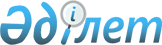 Об организации общественных работ на 2014 год
					
			С истёкшим сроком
			
			
		
					Постановление акимата Сырдарьинского района Кызылординской области от 05 февраля 2014 года N 64. Зарегистрировано Департаментом юстиции Кызылординской области 18 февраля 2014 года N 4596. Прекращено действие в связи с истечением срока      В соответствии c Законом Республики Казахстан от 23 января 2001 года "О местном государственном управлении и самоуправлении в Республике Казахстан" и Законом Республики Казахстан от 23 января 2001 года "О занятости населения" акимат Сырдарьинского района ПОСТАНОВЛЯЕТ:

      1. Утвердить перечень организаций, в которых будут проводиться общественные работы на 2014 год, виды, объемы и конкретные условия общественных работ, размеры оплаты труда участников и источники их финансирования, определить спрос и предложение на общественные работы согласно приложению. 

      2. Государственному учреждению "Сырдарьинский районный отдел занятости и социальных программ" обеспечить направление безработных на общественные работы. 

      3. Контроль за исполнением настоящего постановления возложить на заместителя акима Сырдарьинского района Ажикенова Е. 

      4. Настоящее постановление вводится в действие по истечении десяти календарных дней после дня первого официального опубликования.

 Перечень организаций, в которых будут проводиться общественные работы на 2014 год, виды, объемы и конкретные условия общественных работ, размеры оплаты труда участников и источники их финансирования, спрос и предложение на общественные работы
					© 2012. РГП на ПХВ «Институт законодательства и правовой информации Республики Казахстан» Министерства юстиции Республики Казахстан
				
      Аким района

Казантаев Г.
Приложение к постановлению
акимата Сырдарьинского района
N 64 от "5" февраля 2014 годап/н

Перечень организаций

Виды общественных работ

Объемы и конкретные условия общественных работ

Размеры оплаты труда участников

Источники финансирования

Спрос на общественные работы 

Предложение на общественные работы 

1

2

3

4

5

6

7

8

1

Государственное учреждение "Аппарат акима Сырдарьинского района"

Технические работы по обработке различной документации

1000 штук документов

На условиях неполного рабочего дня и по гибкому графику

Согласно "Бюджетного кодекса" РК выплачивается минимальный размер заработной платы

Местный бюджет

10

10

2

Государственное учреждение "Аппарат акима поселка Теренозек"

Технические работы по обработке различной документации

1000 штук документов

На условиях неполного рабочего дня и по гибкому графику

Согласно "Бюджетного кодекса" РК выплачивается минимальный размер заработной платы

Местный бюджет

2

20

2

Государственное учреждение "Аппарат акима поселка Теренозек"

Работы по озеленению и санитарной очистке

1000 штук деревьев

На условиях неполного рабочего дня и по гибкому графику

Согласно "Бюджетного кодекса" РК выплачивается минимальный размер заработной платы

Местный бюджет

123

123

3

Государственное учреждение "Аппарат акима сельского округа Акжарма"

Технические работы по обработке различной документации

300 штук документов

На условиях неполного рабочего дня и по гибкому графику

Согласно "Бюджетного кодекса" РК выплачивается минимальный размер заработной платы

Местный бюджет

3

3

3

Государственное учреждение "Аппарат акима сельского округа Акжарма"

Работы по озеленению и санитарной очистке

500 штук деревьев

На условиях неполного рабочего дня и по гибкому графику

Согласно "Бюджетного кодекса" РК выплачивается минимальный размер заработной платы

Местный бюджет

31

31

4

Государственное учреждение "Аппарат акима сельского округа Ширкейли"

Технические работы по обработке различной документации

300 штук документов

На условиях неполного рабочего дня и по гибкому графику

Согласно "Бюджетного кодекса" РК выплачивается минимальный размер заработной платы

Местный бюджет

3

3

4

Государственное учреждение "Аппарат акима сельского округа Ширкейли"

Работы по озеленению и санитарной очистке

500 штук деревьев

На условиях неполного рабочего дня и по гибкому графику

Согласно "Бюджетного кодекса" РК выплачивается минимальный размер заработной платы

Местный бюджет

31

31

5

Государственное учреждение "Аппарат акима сельского округа Шаган"

Технические работы по обработке различной документации

400 штук документов

На условиях неполного рабочего дня и по гибкому графику

Согласно "Бюджетного кодекса" РК выплачивается минимальный размер заработной платы

Местный бюджет

3

3

5

Государственное учреждение "Аппарат акима сельского округа Шаган"

Работы по озеленению и санитарной очистке

600 штук деревьев

На условиях неполного рабочего дня и по гибкому графику

Согласно "Бюджетного кодекса" РК выплачивается минимальный размер заработной платы

Местный бюджет

31

31

6

Государственное учреждение "Аппарат акима сельского округа Наги Ильясова"

Технические работы по обработке различной документации

300 штук документов

На условиях неполного рабочего дня и по гибкому графику

Согласно "Бюджетного кодекса" РК выплачивается минимальный размер заработной платы

Местный бюджет

3

3

6

Государственное учреждение "Аппарат акима сельского округа Наги Ильясова"

Работы по озеленению и санитарной очистке

500 штук деревьев

На условиях неполного рабочего дня и по гибкому графику

Согласно "Бюджетного кодекса" РК выплачивается минимальный размер заработной платы

Местный бюджет

31

31

7

Государственное учреждение "Аппарат акима сельского округа Инкардария"

Технические работы по обработке различной документации

200 штук документов

На условиях неполного рабочего дня и по гибкому графику

Согласно "Бюджетного кодекса" РК выплачивается минимальный размер заработной платы

Местный бюджет

3

3

7

Государственное учреждение "Аппарат акима сельского округа Инкардария"

Работы по озеленению и санитарной очистке 

300 штук деревьев

На условиях неполного рабочего дня и по гибкому графику

Согласно "Бюджетного кодекса" РК выплачивается минимальный размер заработной платы

Местный бюджет

31

31

8

Государственное учреждение "Аппарат акима сельского округа Аскара Токмаганбетова"

Технические работы по обработке различной документации

300 штук документов

На условиях неполного рабочего дня и по гибкому графику

Согласно "Бюджетного кодекса" РК выплачивается минимальный размер заработной платы

Местный бюджет

3

3

8

Государственное учреждение "Аппарат акима сельского округа Аскара Токмаганбетова"

Работы по озеленению и санитарной очистке

500 штук деревьев

На условиях неполного рабочего дня и по гибкому графику

Согласно "Бюджетного кодекса" РК выплачивается минимальный размер заработной платы

Местный бюджет

31

31

9

Государственное учреждение "Аппарат акима сельского округа Когалыколь"

Технические работы по обработке различной документации

300 штук документов

На условиях неполного рабочего дня и по гибкому графику

Согласно "Бюджетного кодекса" РК выплачивается минимальный размер заработной платы

Местный бюджет

3

3

9

Государственное учреждение "Аппарат акима сельского округа Когалыколь"

Работы по озеленению и санитарной очистке

500 штук деревьев

На условиях неполного рабочего дня и по гибкому графику

Согласно "Бюджетного кодекса" РК выплачивается минимальный размер заработной платы

Местный бюджет

31

31

10

Государственное учреждение "Аппарат акима сельского округа Бесарык"

Технические работы по обработке различной документации

300 штук документов

На условиях неполного рабочего дня и по гибкому графику

Согласно "Бюджетного кодекса" РК выплачивается минимальный размер заработной платы

Местный бюджет

3

3

10

Государственное учреждение "Аппарат акима сельского округа Бесарык"

Работы по озеленению и санитарной очистке

500 штук деревьев

На условиях неполного рабочего дня и по гибкому графику

Согласно "Бюджетного кодекса" РК выплачивается минимальный размер заработной платы

Местный бюджет

31

31

11

Государственное учреждение "Аппарат акима сельского округа Амангельды"

Технические работы по обработке различной документации

300 штук документов

На условиях неполного рабочего дня и по гибкому графику

Согласно "Бюджетного кодекса" РК выплачивается минимальный размер заработной платы

Местный бюджет

3

3

11

Государственное учреждение "Аппарат акима сельского округа Амангельды"

Работы по озеленению и санитарной очистке

500 штук деревьев

На условиях неполного рабочего дня и по гибкому графику

Согласно "Бюджетного кодекса" РК выплачивается минимальный размер заработной платы

Местный бюджет

31

31

12

Государственное учреждение "Аппарат акима сельского округа Айдарлы"

Технические работы по обработке различной документации

300 штук документов

На условиях неполного рабочего дня и по гибкому графику

Согласно "Бюджетного кодекса" РК выплачивается минимальный размер заработной платы

Местный бюджет

3

3

12

Государственное учреждение "Аппарат акима сельского округа Айдарлы"

Работы по озеленению и санитарной очистке

300 штук деревьев

На условиях неполного рабочего дня и по гибкому графику

Согласно "Бюджетного кодекса" РК выплачивается минимальный размер заработной платы

Местный бюджет

31

31

13

Государственное учреждение "Аппарат акима сельского округа Калжан ахун"

Технические работы по обработке различной документации

300 штук документов

На условиях неполного рабочего дня и по гибкому графику

Согласно "Бюджетного кодекса" РК выплачивается минимальный размер заработной платы

Местный бюджет

3

3

13

Государственное учреждение "Аппарат акима сельского округа Калжан ахун"

Работы по озеленению и санитарной очистке

500 штук деревьев

На условиях неполного рабочего дня и по гибкому графику

Согласно "Бюджетного кодекса" РК выплачивается минимальный размер заработной платы

Местный бюджет

31

31

14

Государственное учреждение "Аппарат акима сельского округа Сакен Сейфуллин"

Технические работы по обработке различной документации

300 штук документов

На условиях неполного рабочего дня и по гибкому графику

Согласно "Бюджетного кодекса" РК выплачивается минимальный размер заработной платы

Местный бюджет

3

3

14

Государственное учреждение "Аппарат акима сельского округа Сакен Сейфуллин"

Работы по Работы по озеленению и санитарной очистке

500 штук деревьев

На условиях неполного рабочего дня и по гибкому графику

Согласно "Бюджетного кодекса" РК выплачивается минимальный размер заработной платы

Местный бюджет

31

31

15

Государственное учреждение "Аппарат акима сельского округа Жетиколь"

Технические работы по обработке различной документации

200 штук документов

На условиях неполного рабочего дня и по гибкому графику

Согласно "Бюджетного кодекса" РК выплачивается минимальный размер заработной платы

Местный бюджет

3

3

15

Государственное учреждение "Аппарат акима сельского округа Жетиколь"

Работы по озеленению и санитарной очистке

300 штук деревьев

На условиях неполного рабочего дня и по гибкому графику

Согласно "Бюджетного кодекса" РК выплачивается минимальный размер заработной платы

Местный бюджет

31

31

16

Государственное учреждение "Сырдарьинский районный отдел занятости и социальных программ"

Технические работы по обработке различной документации

1500 штук документов

На условиях неполного рабочего дня и по гибкому графику

Согласно "Бюджетного кодекса" РК выплачивается минимальный размер заработной платы

Местный бюджет

7

7

17

Государственное учреждение "Сырдарьинский районный отдел физической культуры и спорта"

Технические работы по обработке различной документации

300 штук документов

На условиях неполного рабочего дня и по гибкому графику

Согласно "Бюджетного кодекса" РК выплачивается минимальный размер заработной платы

Местный бюджет

3

3

18

Государственное учреждение "Сырдарьинский районный отдел образования"

Технические работы по обработке различной документации

1000 штук документов

На условиях неполного рабочего дня и по гибкому графику

Согласно "Бюджетного кодекса" РК выплачивается минимальный размер заработной платы

Местный бюджет

7

7

19

Государственное учреждение "Сырдарьинский районный отдел сельского хозяйства"

Технические работы по обработке различной документации

300 штук документов

На условиях неполного рабочего дня и по гибкому графику

Согласно "Бюджетного кодекса" РК выплачивается минимальный размер заработной платы

Местный бюджет

3

3

20

Государственное учреждение "Сырдарьинский районный финансовый отдел"

Технические работы по обработке различной документации

300 штук документов

На условиях неполного рабочего дня и по гибкому графику

Согласно "Бюджетного кодекса" РК выплачивается минимальный размер заработной платы

Местный бюджет

4

4

21

Государственное учреждение "Сырдарьинский районный отдел градостроительства и архитектуры"

Технические работы по обработке различной документации

500 штук документов

На условиях неполного рабочего дня и по гибкому графику

Согласно "Бюджетного кодекса" РК выплачивается минимальный размер заработной платы

Местный бюджет

5

5

22

Государственное учреждение "Сырдарьинский районный отдел строительства"

Технические работы по обработке различной документации

500 штук документов

На условиях неполного рабочего дня и по гибкому графику

Согласно "Бюджетного кодекса" РК выплачивается минимальный размер заработной платы

Местный бюджет

4

4

23

Государственное учреждение "Сырдарьинский районный отдел внутренней политики"

Технические работы по обработке различной документации

600 штук документов

На условиях неполного рабочего дня и по гибкому графику

Согласно "Бюджетного кодекса" РК выплачивается минимальный размер заработной платы

Местный бюджет

6

6

24

Государственное учреждение "Сырдарьинский районный отдел предпринимательства"

Технические работы по обработке различной документации

100 штук документов

На условиях неполного рабочего дня и по гибкому графику

Согласно "Бюджетного кодекса" РК выплачивается минимальный размер заработной платы

Местный бюджет

1

1

25

Государственное учреждение "Сырдарьинский районный отдел земельных отношений"

Технические работы по обработке различной документации

400 штук документов

На условиях неполного рабочего дня и по гибкому графику

Согласно "Бюджетного кодекса" РК

выплачивается минимальный размер заработной платы

Местный бюджет

3

3

26

Государственное учреждение "Сырдарьинский районный отдел жилищно-коммунального хозяйства, пассажирского транспорта и автомобильных дорог"

Технические работы по обработке различной документации

400 штук документов

На условиях неполного рабочего дня и по гибкому графику

Согласно "Бюджетного кодекса" РК выплачивается минимальный размер заработной платы

Местный бюджет

3

3

27

Государственное учреждение "Сырдарьинский районный отдел культуры и развития языков"

Технические работы по обработке различной документации

300 штук документов

На условиях неполного рабочего дня и по гибкому графику

Согласно "Бюджетного кодекса" РК выплачивается минимальный размер заработной платы

Местный бюджет

3

3

28

Государственное учреждение "Сырдарьинский районный отдел ветеринарии" 

Технические работы по обработке различной документации

200 штук документов

На условиях неполного рабочего дня и по гибкому графику

Согласно "Бюджетного кодекса" РК выплачивается минимальный размер заработной платы

Местный бюджет

2

2

29

Государственное предприятие "Сырдарьинский районный дом культуры и клубов" 

Технические работы по обработке различной документации

300 штук документов

На условиях неполного рабочего дня и по гибкому графику

Согласно "Бюджетного кодекса" РК выплачивается минимальный размер заработной платы

Местный бюджет

7

7

30

Государственное учреждение "Сырдарьинская районная централизованная библиотечная система"

Технические работы по обработке различной документации

500 штук документов

На условиях неполного рабочего дня и по гибкому графику

Согласно "Бюджетного кодекса" РК выплачивается минимальный размер заработной платы

Местный бюджет

3

3

31

Кызылординский областной филиал Республиканского государственного казенного предприятия "Государственный центр по выплате пенсий Министерства труда и социальной защиты населения Республики Казахстан" 

Технические работы по обработке различной документации

1000 штук документов

На условиях неполного рабочего дня и по гибкому графику

Согласно "Бюджетного кодекса" РК выплачивается минимальный размер заработной платы

Местный бюджет

5

5

32

Филиал Республиканского государственного предприятия "Центр обслуживания населения" по Кызылординской области 

Технические работы по обработке различной документации

1500 штук документов

На условиях неполного рабочего дня и по гибкому графику

Согласно "Бюджетного кодекса" РК выплачивается минимальный размер заработной платы

Местный бюджет

8

8

33

Государственное учреждение "Управление юстиции Сырдарьинского района Департамента юстиции Кызылординской области Министерства юстиции Республики Казахстан"

Технические работы по обработке различной документации

1000 штук документов

На условиях неполного рабочего дня и по гибкому графику

Согласно "Бюджетного кодекса" РК выплачивается минимальный размер заработной платы

Местный бюджет

7

7

34

Государственное учреждение "Сырдарьинский районный отдел внутренних дел Департамента внутренних дел Кызылординской области Министерства внутренних дел Республики Казахстан"

 

Обработка размножение и рассылка документов

1000 штук документов

На условиях неполного рабочего дня и по гибкому графику

Согласно "Бюджетного кодекса" РК выплачивается минимальный размер заработной платы

Местный бюджет

10

10

35

Государственное учреждение "Отдел по делам обороны Сырдарьинского района Кызылординской области"

Технические работы по обработке различной документации

300 штук документов

На условиях неполного рабочего дня и по гибкому графику

Согласно "Бюджетного кодекса" РК выплачивается минимальный размер заработной платы

Местный бюджет

5

5

36

Филиал "Территориальный отдел Сырдарьинского района Департамента по исполнению судебных актов Кызылординской области"

Технические работы по обработке различной документации

400 штук документов

На условиях неполного рабочего дня и по гибкому графику

Согласно "Бюджетного кодекса" РК выплачивается минимальный размер заработной платы

Местный бюджет

3

3

37

Государственное учреждение "Канцелярия Кызылординского областного суда Департамента по обеспечению деятельности судов при Верховном суде Республики Казахстан (аппарата Верховного Суда Республики Казахстан)" 

Технические работы по обработке различной документации

500 штук документов

На условиях неполного рабочего дня и по гибкому графику

Согласно "Бюджетного кодекса" РК выплачивается минимальный размер заработной платы

Местный бюджет

6

6

Итого:

Итого:

Итого:

Итого:

Итого:

700

700

